Publicado en Madrid el 20/11/2019 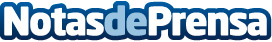  NTT Ltd. inaugura su primer Centro de Innovación del Cliente (CIC) en EuropaNuevo espacio de co-innovación para presentar la tecnología de última generación e inspirar la colaboración innovadoraDatos de contacto:Juan Maldonado+34 619 743 694Nota de prensa publicada en: https://www.notasdeprensa.es/ntt-ltd-inaugura-su-primer-centro-de Categorias: Telecomunicaciones Hardware Ciberseguridad Innovación Tecnológica http://www.notasdeprensa.es